Załącznik nr 2 do ogłoszenia z dnia……………….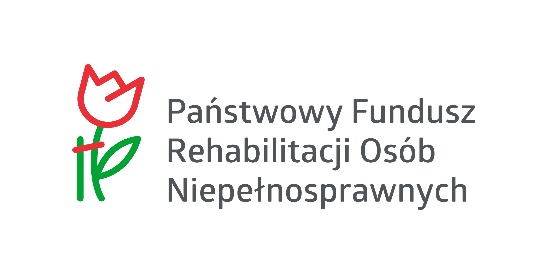 Konkursu grantowego nr 1/2021 w ramach Modułu I Turystyka i rekreacja pilotażowego programu „Dostępność ponad barierami”KARTA OCENY FORMALNEJ WNIOSKUo przyznanie grantu w ramach Moduł I Turystyka i rekreacjapilotażowego programu „Dostępność ponad barieramiDeklaracja bezstronnościOświadczam, że:nie pozostaję w związku małżeńskim albo stosunku pokrewieństwa lub powinowactwa w linii prostej, pokrewieństwa lub powinowactwa w linii bocznej do drugiego stopnia, oraz nie jestem związany (-a) z tytułu przysposobienia, opieki lub kurateli z osobą zarządzającą lub będącą w organach nadzorczych ww. Wnioskodawcy (-ów);nie jestem i w ciągu ostatnich 3 lat nie byłem (-am) przedstawicielem prawnym (pełnomocnikiem), członkiem organów nadzorczych bądź zarządzających lub pracownikiem ww. Wnioskodawcy (-ów);nie jestem i w ciągu ostatnich 3 lat nie byłem (-am) zatrudniony na podstawie umowy zlecenia lub umowy o dzieło u ww. Wnioskodawcy (-ów);nie pozostaję z ww. Wnioskodawcą (-ami) w takim stosunku prawnym lub faktycznym, który mógłby budzić uzasadnione wątpliwości co do mojej bezstronności.Zobowiązuję się do:spełniania swojej funkcji zgodnie z prawem i obowiązującymi zasadami, sumiennie, sprawnie, dokładnie i bezstronnie;niezwłocznego poinformowania przełożonego o wszelkich zdarzeniach, które mogłyby zostać uznane za próbę ograniczenia mojej bezstronności;zachowania w tajemnicy danych i informacji zawartych we wniosku;ochrony danych osobowych zawartych we wniosku, zgodnie z Polityką Bezpieczeństwa Danych Osobowych Państwowego Funduszu Rehabilitacji Osób Niepełnosprawnych;zrezygnowania z oceny wniosku w sytuacji, gdy zaistnieją powiązania osobowe wskazane w pkt 1 ppkt 1-4.TABELA 1 – kryteria oceny formalnejNumer wniosku:Podpisy pracowników PFRONTABELA 2 – weryfikacja budżetu projektuNr wniosku:Uwaga!	Weryfikację budżetu należy przeprowadzić z uwzględnieniem postanowień rozdziału XII „Koszty pośrednie” ogłoszenia konkursu grantowego.Koszty zbędne ze względu na zaplanowane działaniaKoszty zawyżone lub nieracjonalneBłędy (w tym błędy rachunkowe), pozycje niewypełnionePodpisy pracowników PFRONTABELA 3 – informacje zbiorczeNr wniosku:Proponowana kwota projektuWnioskowana kwota dofinansowania – dane z wnioskuWkład własny WnioskodawcyProponowana kwota dofinansowania (Uwaga! W przypadku wniosku wspólnego proponowaną kwotę dofinansowania należy podać w podziale na poszczególnych Wnioskodawców)Podpisy pracowników PFRONImię i nazwisko pracownika PFRON przeprowadzającego ocenę formalną wnioskuNumer wnioskuNazwa Wnioskodawcy / WnioskodawcówNazwa projektu (nadana przez Wnioskodawcę (-ów))Data, pieczątka imienna pracownika przeprowadzającego ocenę formalnąData, pieczątka imienna osoby sprawdzającej:L.p.Kryteria oceny formalnejTak / Nie / Nie dotyczyUwagi(opinia negatywna wymaga uzasadnienia)1.Czy Wnioskodawca (a w przypadku wniosku wspólnego – każdy z Wnioskodawców) spełnia warunki uprawniające do złożenia wniosku2.Czy dotrzymany został termin złożenia wniosku3.Czy w przypadku wniosku składanego bezpośrednio w Kancelarii PFRON albo drogą pocztową dotrzymany został warunek dostarczenia wersji elektronicznej wniosku oraz wersji elektronicznej harmonogramu realizacji i budżetu projektu4.Czy wniosek został podpisany przez osoby upoważnione do składania oświadczeń woli w imieniu Wnioskodawcy i zaciągania zobowiązań finansowych5.Czy zgłoszony projekt grantowy dotyczy rodzajów zadań wskazanych w ogłoszeniu konkursu6.Czy wysokość wkładu własnego jest zgodna z wymogami określonymi w ogłoszeniu konkursu7.Czy wysokość wnioskowanej kwoty na realizację projektu grantowego jest zgodna z warunkami konkursu8.Czy projekt budowlany spełnia warunki określone w ogłoszeniu konkursu (o ile dotyczy)W załączeniu opinia eksperta zewnętrznego.9.Czy część B wniosku (w której opisane są poszczególne zadania w projekcie) jest spójna z częścią C (budżetem projektu)10.Czy przedstawione w budżecie projektu koszty są niezbędne do poniesienia ze względu na zaplanowane zadania, są racjonalne i efektywne, budżet został przygotowany poprawnieZgodnie z Tabelą nr 2 oraz Tabelą nr 3 do niniejszej karty.11.Czy wniosek jest kompletny, zawiera wszystkie wymagane załączniki, czy jest wypełniony we wszystkich wymaganych punktach12.Data oceny formalnej wniosku (dzień, miesiąc, rok)13.Ocena formalna wniosku: pozytywna / negatywna14.Liczba punktów w zakresie trwałości zaplanowanych w projekcie dostępności, wyliczona zgodnie z zasadami określonymi w rozdziale VIII ust. 5 ogłoszenia konkursu grantowego (od 2 do 10 punktów albo „nie dotyczy”)Data, pieczątka imienna pracownika przeprowadzającego ocenę formalnąData, pieczątka imienna osoby sprawdzającej:L.p.Nazwa kosztuPozycja w budżecie projektuKwota kwestionowana w złKwota rekomendowana w złUzasadnienie1.11.21.3Razem w złL.p.Nazwa kosztuPozycja w budżecie projektuKwota kwestionowana w złKwota rekomendowana w złUzasadnienie2.12.22.3Razem w złL.p.Nazwa kosztuPozycja w budżecie projektuKwota kwestionowana w złKwota rekomendowana w złUzasadnienie3.13.23.3Razem w złData, pieczątka imienna pracownika przeprowadzającego ocenę formalnąData, pieczątka imienna osoby sprawdzającej:L.p.Rodzaje kosztówBieżące w złInwestycyjne w złRazem w zł1.Koszty dostosowania infrastruktury turystycznej i rekreacyjnej2.Koszty zapewnienia właściwego zaplecza sprzętowego i pobytowego3.Koszty dostosowania oferty turystyczno-rekreacyjnej4.Inne koszty związane z realizacją projektu5.Koszty pośrednie (stawka ryczałtowa……%)Razem w złKoszty bieżące w złKoszty inwestycyjne w złRazem w złFinansowy ze źródeł publicznych w złFinansowy ze źródeł niepublicznych w złRazem w złKoszty bieżące w złKoszty inwestycyjne w złRazem w złData, pieczątka imienna pracownika przeprowadzającego ocenę formalnąData, pieczątka imienna osoby sprawdzającej: